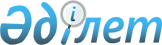 Об определении мест для размещения агитационных печатных материалов по городу Атырау для кандидатов в акимы всех сельских округов города Атырау
					
			Утративший силу
			
			
		
					Постановление Атырауского городского акимата Атырауской области от 26 мая 2016 года № 709. Зарегистрировано Департаментом юстиции Атырауской области 17 июня 2016 года № 3542. Утратило силу постановлением акимата города Атырау Атырауской области от 11 апреля 2019 года № 622 (вводится в действие после дня его первого официального опубликования)
      Сноска. Утратило силу постановлением акимата города Атырау Атырауской области от 11.04.201 9 № 622 (вводится в действие после дня его первого официального опубликования).
      В соответствии с пунктом 6 статьи 28 Конституционного закона Республики Казахстан от 28 сентября 1995 года "О выборах в Республике Казахстан" и Указом Президента Республики Казахстан от 24 апреля 2013 года № 555 "О некоторых вопросах проведения выборов акимов городов районного значения, сельских округов, поселков и сел Республики Казахстан, не входящих в состав сельского округа", Атырауский городской акимат ПОСТАНОВЛЯЕТ:
      1. Определить совместно с Атырауской городской территориальной избирательной комиссией (по согласованию) места, для размещения агитационных печатных материалов по городу Атырау для кандидатов в акимы всех сельских округов города Атырау, согласно приложения к настоящему постановлению.
      2. Контроль за исполнением настоящего постановления возложить на руководителя аппарата акима города - Хасанова П.
      3. Настоящее постановление вступает в силу со дня государственной регистрации в органах юстиции и вводится в действие по истечении десяти календарных дней после дня его первого официального опубликования.  Перечень мест для размещения агитационных печатных материалов по городу Атырау для кандидатов в акимы всех сельских округов города Атырау
					© 2012. РГП на ПХВ «Институт законодательства и правовой информации Республики Казахстан» Министерства юстиции Республики Казахстан
				
      Аким города

Ожаев Н.

      СОГЛАСОВАНО:
Председатель Атырауской городской
территориальной избирательной 
комиссии (по согласованию)
"26" мая 2016 год 

Абдолов А.
Приложение к постановлению Атырауского городского акимат от "26" мая 2016 года № 709
Р/с №
Р/с №
Название населенных пунктов
Места для размещения
1
1
город Атырау, Аксайский сельский округ
Стенд перед зданием государственного учреждения "Средняя общеобразовательная школа № 25 имени Б.Момышулы", село Аксай, улица Атырау, дом № 23
2
2
город Атырау, Аксайский сельский округ
Стенд перед зданием государственного учреждения "Средняя общеобразовательная школа № 26 имени С.Датова", село Акжар, улица С. Датулы, дом № 1
3
3
город Атырау, Атырауский сельский округ
Стенд перед зданием коммунального государственного казенного предприятия "Дамбинская врачебная амбулатория" Управления здравоохранения Атырауской области", село Курмангазы, улица Б.Нысанбаева, дом № 1 б
4
4
город Атырау, Балыкшинский сельский округ
Стенд возле здания супермаркета "Лидер", село Акжайык, улица Юсупжана Нуржанова, дом № 8а 
5
5
город Атырау, Балыкшинский сельский округ
Стенд возле здания минимаркета "Манго", село Курсай, проезд №1, дом № 8
6
6
город Атырау, Геологский сельский округ
Стенд возле конечной остановки и дома № 24 села Геолог
7
7
город Атырау, Геологский сельский округ
Стенд возле дома № 10, улица Берегена Жоламанова, села Бирлик
8
город Атырау, Дамбинский сельский округ
город Атырау, Дамбинский сельский округ
Стенд возле дома № 15, улица Аманкелды, села Амангелды
9
город Атырау, Жумыскерский сельский округ
город Атырау, Жумыскерский сельский округ
Стенд перед зданием супермаркета "Лидер", село Рембаза, улица Мендекеша Сатыбалдиева, дом № 7
10
город Атырау, Жумыскерский сельский округ
город Атырау, Жумыскерский сельский округ
Стенд перед участком № 73, улица № 43, микрорайон "Өркен", села Жумыскер
11
город Атырау, Еркинкалинский сельский округ
город Атырау, Еркинкалинский сельский округ
Стенд перед зданием коммунального государственного казенного предприятия "Еркинкалинская врачебная амбулатория" Управления здравоохранения Атырауской области", село Еркинкала, улица Тусипкалиева, дом № 10 
12
город Атырау, Еркинкалинский сельский округ
город Атырау, Еркинкалинский сельский округ
Стенд перед зданием государственного учреждения "Средняя общеобразовательная школа имени М.Отемисова", село Ракуша, улица Казахстанская, дом № 16 
13
город Атырау, Кенузекский сельский округ
город Атырау, Кенузекский сельский округ
Стенд около здания государственного учреждения "Средняя общеобразовательная школа имени Т.Амандосова", село Таскала, улица Орталык, дом № 10 
14
город Атырау, Кайршахтинский сельский округ
город Атырау, Кайршахтинский сельский округ
Стенд перед зданием крестьянского хозяйства "Алишер", село Томарлы, улица Колхозная, дом № 2 
15
город Атырау, Кайршахтинский сельский округ
город Атырау, Кайршахтинский сельский округ
Стенд перед зданием государственного учреждения "Талгайранская основная школа", села Талгайран 